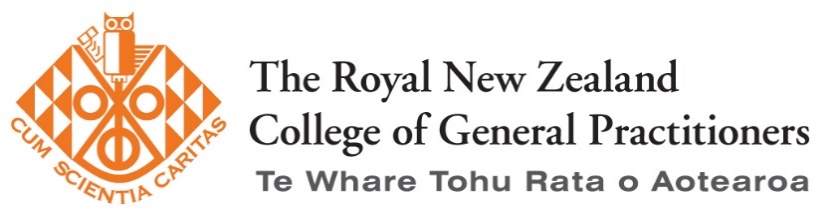 GENERAL PRACTICE EDUCATION PROGRAMME (GPEP)Patient Complaints Form A patient that is seen by a Registrar enrolled in the GPEP programme may make a formal complaint to the College regarding their experience with the Rregistrar, Medical Educators, general practice Teachers, College Programme Advisors and other College staff.A patient must raise a complaint with the College within thirty (30) working days of the alleged incident or situation occurring.Patients should read the COMPLAINTS POLICY FOR PATIENTS– HEALTH INFORMATION PRIVACY CODE Policy and the Procedure published on the College website which details the processes, steps and timeframes for raising and resolving complaints.SECTION A: TO BE COMPLETED AND SIGNED BY PATIENTSurname: ___________________________________________________ First names: _______________________________________________________________________________________Address: ________________________________________________________________________________________________________________________________________________________________________________________________________________________________________________________ Phone: _______________________________Email: ___________________________________________________________________________________Please provide the nature and details of the complaint and attach any relevant supporting evidence:__________________________________________________________________________________________________________________________________________________________________________________________________________________________________________________________________________________________________________________________________________________________________________________________________________________________________________________________________________________________________________________________________________________________________________________________________________________________________________________________________________________________________________________________________________________________________________________________________________________________________________Nature and details of the complaint continued____________________________________________________________________________________________________________________________________________________________________________________________________________________________________________________________________________________________________________________________________________________________________________________________________________________________________________________________________________________________________________________________________________________________What is your desired outcome?____________________________________________________________________________________________________________________________________________________________________________________________________________________________________________________________________________________________________________________________________________________________________________________________________________________________________________________________________________________________________________________________________________________________________________________________________________________________________________________________________________________________________________________________________________________________________________________________________________________________________________________________________________________________________________________________________AuthorisationI have read and understood the ‘COMPLAINTS POLICY FOR PATIENTS– HEALTH INFORMATION PRIVACY CODE Concerns and Complaints’ policy and procedure and I authorise the Royal New Zealand College of General Practitioners to proceed with investigating my formal complaint. Signature______________________________________________________ Dated: _____________________Please post the completed form and any supporting evidence to:Head of Learning (or delegate)The Royal New Zealand College of General PractitionersPO Box 10440Wellington 6143New ZealandOREmail your completed form and any supporting evidence to: feedback@RNZCGP.org.nzSECTION B: TO BE COMPLETED BY THE COLLEGERESOLUTION AND RECORDING PROCEDURE Initiate and report on investigation. Note: All correspondence and documentation related to the complaint must be saved by the College into a patient file on IMIS/Objective. Action Agreed____________________________________________________________________________________________________________________________________________________________________________________________________________________________________________________________________________________________________________________________________________________________________________________________________________________________________________________________________________________________________________________________________________________________________________________________________________________________________________________________________________________________________________________________________________________________________________________________________________________________________________________________________________________________________________________________________Date ___________________________________________________Action Taken______________________________________________________________________________________________________________________________________________________________________________________________________________________________________________________________________________________________________________________________________________________________________________________________________________________________________________________________________________________________________________________________________________________________________________________________________________________________________________________________________________________________________________________________________________________________________________________________________________________________________________________________________________________________________________________________________________________________________________________________________________________________Date ___________________________________________________Outcome Decision____________________________________________________________________________________________________________________________________________________________________________________________________________________________________________________________________________________________________________________________________________________________________________________________________________________________________________________________________________________________________________________________________________________________________________________________________________________________________________________________________________________________________________________________________________________________________________________________________________________________________________________________________________________________________________________________________Signature_____________________________________________________ Dated: _____________________(Head of Learning or delegate)